PRIHAJAJOČA PEDAGOŠKA USPOSABLJANJA: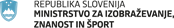 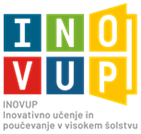 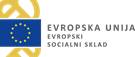 Na usposabljanja se lahko prijavite s klikom na posamezni naslov v spodnjem nizu, kjer najdete povezavo do e-prijavnic na usposabljanje.FORUM INOVUP:Posebej lepo vas vabimo, da sodelujete na forumu ter tako soustvarjate učečo se skupnost visokošolskih učiteljev in sodelavcev v Sloveniji: http://forum.inovup.si/Vljudno vabljeni k udeležbi in sodelovanju na forumu! Naložbo sofinancirata Republika Slovenija in Evropska unija iz Evropskega socialnega sklada.http://www.eu-skladi.siTERMINNASLOVIZVAJALEC/KALOKACIJA20. december 2021
ob 17. uriIzzivi in dileme ocenjevanja znanja pri visokošolskem izobraževanju na daljavoizr. prof. dr. Damijan ŠtefancKombinirano v živo in na daljavo12. januar 2022
ob 9. uriUporaba interaktivnega videa v študijskem procesuMaja Vičič KrabonjaUsposabljanje na daljavo14. januar 2022
ob 16.30 uriVprašanja za spodbujanje večje aktivnosti študentovdr. Andreja LavričUsposabljanje na daljavo17. januar 2022
ob 9. uriVplivi sodobne generacije študentov na načrtovanje inovativnih pristopov k visokošolskemu izobraževanju – 2.delizr. prof. dr. Vesna Godina VukUsposabljanje na daljavo